Miljöberättelse 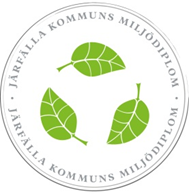 Uppdaterad datum: 20XX-XX-XXOrganisation och verksamhet(verksamhetsbeskrivning och miljöorganisation)Miljöpolicy(kopiera in verksamhetens miljöpolicy)Miljöpåverkan(beskriv er största miljöpåverkan och vilka miljöfrågor som är viktiga)Genomförda miljöförbättringar 20XX(beskriv era miljöförbättringar under den senaste miljödiplomperioden)KemikalierEnergi och vattenAvfallTransporterBuller, vibrationer och luktInköp av varor och tjänsterMiljöutbildningSocialt ansvarstagandeVerksamhetens övriga miljöpåverkanKlimatneutralitet Miljöprestanda(redovisa de indikatorer/siffror ni använder för att följa upp ert miljöarbete och miljömål alternativt. Kopiera gärna lämpliga delar från bilagan ”Nyckeltal som indikatorer för miljöprestanda” eller hänvisa till den som separat bilaga)ExempelTidigare genomförda miljöförbättringar 20XX-20XX(beskriv era miljöförbättringar under tidigare år)KemikalierEnergi och vattenAvfallTransporterBuller, vibrationer och luktInköp av varor och tjänsterMiljöutbildningSocialt ansvarstagandeVerksamhetens övriga miljöpåverkanKlimatneutralitet Underskrift VD(VD eller motsvarande skriver under och daterar miljöberättelsen)Inköp av varor och tjänster20XX20XX20XX20XXAntal eller andel miljö- eller hållbarhetsmärkta varor.1/150,077%2/100,220%3/100,330%4/100,440%Antal eller andel tjänster där miljö- eller hållbarhetskrav ställts.0012